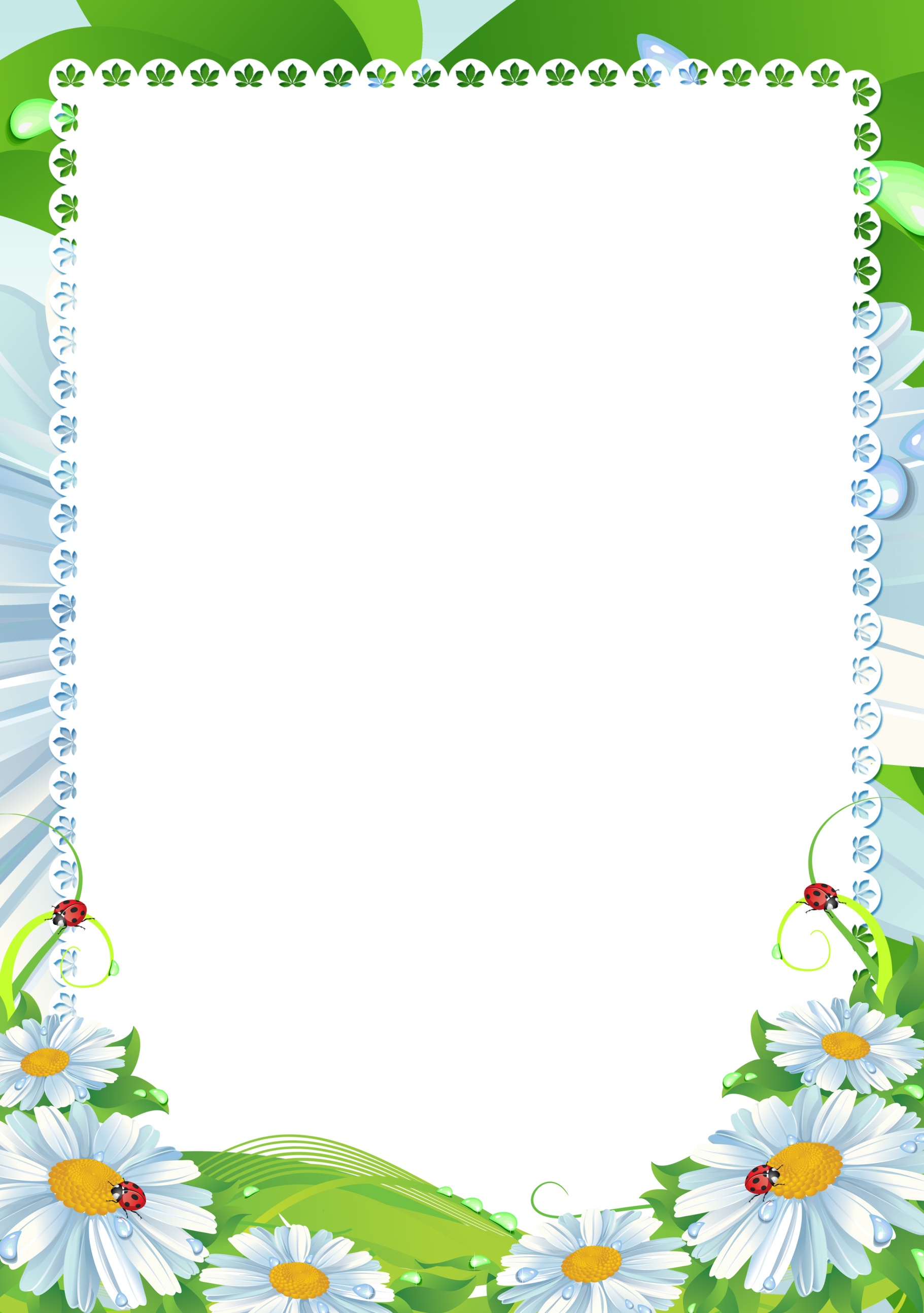 УПРАВЛЕНИЕ ОБРАЗОВАНИЯ АДМИНИСТРАЦИИ ГОРОДА ЕКАТЕРИНБУРГА
ОТДЕЛ ОБРАЗОВАНИЯ ЧКАЛОВСКОГО РАЙОНА
Муниципальное автономное дошкольное образовательное учреждение детский сад №16(МАДОУ детский сад №16)ВоспитательМАДОУ детского сада №16Чкаловский район, г.ЕкатеринбургДавыдова Наталья СергеевнаПоявление второго ребенка в семье для старшего всегда стресс. Мама была целиком его, и вдруг ее надо с кем-то делить?! Придя из роддома с младшим ребенком, мама полностью погружается в заботы о нем. Старшим, конечно, занимаются другие члены семьи. Но эмоционально старший ребенок может страдать так, что начинает болеть. С малышом (в любом возрасте!) надо говорить на сложные темы, объясняя ему, что происходит в семье и как по-прежнему его все любят. Родителям обязательно нужно участвовать в разбирательстве конфликтов старшего и младшего с самого начала. Учить делиться, учить играть вместе, учить мириться и извиняться.  У каждого должны быть свои вещи и игрушки, чтоб не было обидно ни одному. Если покупаете подарок на день рождения первого, то и второй что-то должен получить в этот день. И наоборот.Любовь детей друг к другу никогда не возникает автоматически, просто от того, что они родились в одной семье. Более того, всегда, абсолютно всегда присутствует ревность. Родителям придется приложить немало усилий, чтобы наладить контакт между детьми, пресечь агрессию, основанную на ревности и соперничестве за внимание мамы и папы. Часто ревность бывает основана на том, что старший чувствует, что его вытесняют с его территории, ущемляют в правах, говоря, что нельзя младшему давать сдачи, когда он задирается, или надо немедленно отдать все, что тот просит. У каждого из детей должна быть своя территория, где ребенок чувствует себя хозяином собственных вещей. Когда у ребенка пропадает боязнь, что у него что-то несправедливо отнимут, он готов делиться. Став подростками, ваши дети нуждаются в любви так же, как и в раннем детстве, хотя они, конечно, стали самостоятельнее и независимее. В этом возрасте ребенку важно делиться переживаниями, обсуждать проблемы со взрослыми. И если у вас нет такого контакта — плохо.Чтобы обратить на себя внимание родителей, многие дети начинают плохо учиться или совершать поступки, требующие разбирательства со взрослыми. Причем иногда это делается детьми практически подсознательно. Если у вас в доме это уже есть значит пора бросать дела и заниматься выстраиванием отношений с детьми заново.Каждый из ваших детей должен чувствовать, что он важен для семьи, любим, его будут защищать, заботиться, беспокоиться. И ни за одного чуть больше или меньше. Заболел один — бойтесь в этот момент обделить вниманием второго. Иначе и второй начнет «мнимо» болеть, чтобы получить свою порцию любви и внимания.Обязательно разграничьте домашние обязанности между детьми. Чтобы никто не мог свалить свою вину на другого. Родители должны всегда быть справедливыми судьями, следящими, чтобы все было по-честному и поровну: лакомства, игрушки, нежности, обязанности, права и свобода. Ревность будет присутствовать все равно, сколько бы лет ни было вашим детям. Но справедливость во всем лишает их желания проявлять эту ревность в драках, ссорах, конфликтах.И, наконец, как их подружить? Просто.Нужно как можно больше времени проводить всей семьей вместе. И дела домашние делать вместе. И поручения давать им выполнять вместе. Слово «вместе» должно звучать как можно чаще. «Давайте вместе испечем пирог, а потом поедем к бабушке». «Давайте вместе приготовим все для пикника и пригласим ваших общих друзей». «Давайте вместе сделаем номер для школьной самодеятельности и поразим всех».Когда ваши дети поймут, что вместе лучше, чем врозь, потому что вместе они сильнее, потому что вместе веселее, тогда их дружба станет прочной… И на всю жизнь.620023 г.Екатеринбург, ул. Рощинская, 25 тел.(343) 289 – 25 – 20ИНН 6674368867 КПП 667901001Практическая консультация для родителей:«Взаимоотношения старших и младших детей в семье»